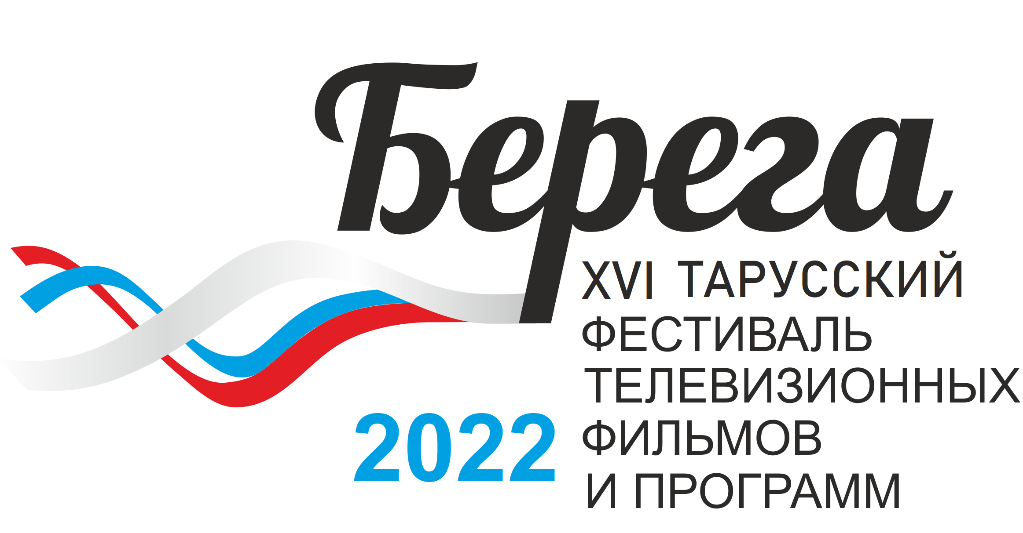 ПОЛОЖЕНИЕ  Тарусского  фестиваля телевизионных фильмов и программ «Берега»1.	Общие положения1.1.	XVI Тарусский фестиваль телевизионных фильмов и программ «Берега» (далее по тексту - Фестиваль) проводится филиалом «ВГТРК» ГТРК «Калуга» при поддержке администрации Калужской области, администрации муниципального района «Тарусский район» Калужской области, под патронатом ВГТРК. 1.2.	Фестиваль проводится в целях привлечения внимания общественности и средств массовой информации к теме популяризации истории родного края, национальной культуры,  развития и сохранения духовно-нравственных традиций народов, семейных и этнических ценностей, составляющих основу самобытности населяющих Россию народов, создания и распространения телевизионных фильмов и программ патриотической, историко-культурной тематики. 1.3. В целях достижения максимальной объективности в определении лауреатов и победителей Фестиваля по всем номинациям формируются Оргкомитет Фестиваля и  Жюри Фестиваля. 	1.4. В состав Жюри Фестиваля входят представители  общественных организаций, тележурналисты и эксперты медиаотрасли.	1.5.  Информация о работе Фестиваля и его итогах размещается на сайте филиала ФГУП «ВГТРК» ГТРК «Калуга» (http://gtrk-kaluga.ru).2.	Цели и задачи 2.1.   Фестиваль призван:- содействовать сохранению духовно-нравственных, этнических ценностей, составляющих основу самобытности населяющих Россию народов, созданию и распространению телевизионных фильмов и программ патриотической, историко-культурной тематики; -    освещать положительные тенденции, определяющие качество жизни россиян и социальное самочувствие общества;-  привлечь внимание общественности и СМИ к теме сохранения культурного наследия многонационального народа Российской Федерации.2.2.   Задачи Фестиваля:-  поддержка профессиональной деятельности творческих работников телекомпаний  по освещению, культурных ценностей и традиций народов России;- создание в рамках Фестиваля условий для повышения профессионального уровня творческих работников телекомпаний;-    содействие сохранению культурного наследия России, отражение всего богатства национальных и культурных традиций народов нашей страны;-     выявление и поощрение талантливых творческих работников;-     укрепление сотрудничества между СМИ разных регионов РФ.3. Организация Фестиваля3.1. Для организации и проведения Фестиваля формируется Организационный Комитет и Жюри Фестиваля.3.2.      Организационный Комитет-    формирует Жюри Фестиваля;-    рассматривает вопросы, возникающие в ходе подготовки Фестиваля;-    утверждает по представлению Жюри победителей Фестиваля;-    организует церемонию награждения победителей;- имеет исключительное право принимать решения об участии в Фестивале.3.3.   Решения по принципиальным вопросам принимаются на заседании Оргкомитета открытым голосованием большинством голосов, но не менее половины от общего количества членов Оргкомитета, присутствующих на заседании.3.4.  Жюри формируется Оргкомитетом Фестиваля и действует в соответствии с данным Положением Фестиваля. Состав жюри и количество его членов определяет Оргкомитет Фестиваля.4. Участие в Фестивале4.1. В Фестивале принимают участие федеральные и региональные телекомпании, информационные агентства, Интернет ресурсы, а также независимые авторы и авторские коллективы, производящие телевизионные фильмы, программы, сюжеты, соответствующие целям Фестиваля. 4.2.  Заявки на участие в Фестивале могут быть поданы редакцией СМИ. К заявке прилагаются авторские работы.5. Номинации Фестиваля 5.1.  Телевизионные работы принимаются в следующих жанрах: •	сюжет;•	репортаж;•	очерк;•	цикловая программа;•	образовательно-просветительская программа;•	специальный репортаж;•	документальный фильм. 5.2.  Работы представляются на Фестиваль по следующим номинациям:•	лучший телевизионный сюжет;•	лучший телевизионный репортаж;•	лучший телевизионный очерк;•	лучший телевизионный специальный репортаж;•	лучшая серия (сюжетов, репортажей) телевизионных работ;•	лучший телевизионный документальный фильм;•	лучшая телевизионная образовательно-просветительская программа;•	лучшая телевизионная операторская работа;•	Гран-при Фестиваля.При необходимости Жюри Фестиваля может предложить Оргкомитету дополнительные номинации.6. Критерии конкурсного отбора6.1. При оценке фестивальных работ используются следующие критерии конкурсного отбора: •	профессиональный уровень телевизионных работ (доступность восприятия целевыми группами, применение выразительных приемов, точная расстановка акцентов);•	оригинальность творческого замысла и его воплощения;•	новизна и профессионализм в решении творческой задачи;•	гражданская позиция автора;•	воспитательная и общественная ценность. 7. Требования к фестивальным работам7.1. К участию в Фестивале допускаются сюжеты, репортажи, очерки, цикловые программы, образовательно-просветительские программы, специальные репортажи, документальные фильмы, созданные вещательными телекомпаниями всех форм собственности, продюсерскими фирмами, центрами, студиями Российской Федерации, журналистами и представителями ветеранских и молодежных общественных организаций и движений, систематически занимающихся производством и/или распространением видеопродукции, которая размещалась или будет размещена в эфире электронных средств массовой информации с 01 июня 2021 года по 31 августа 2022 года (хронометраж работы от 2 до 120 мин.).7.2. Представленные на Фестиваль работы должны быть выполнены на профессиональном уровне, способствовать повышению общественного интереса и пониманию целей Фестиваля.7.3. Заявка на участие в Фестивале должна быть заверена подписью руководителя и печатью организации (Приложение №1).       7.4. Материалы на фестиваль должны быть представлены с соблюдением следующих требований:7.4.1. Количество номинаций, на которые может быть подана заявка от одного претендента, не ограничено.7.4.2. Претендент имеет право представить не более одной работы в каждой номинации.7.5. Заявка размещается на FTP-сервере ГТРК «Калуга» по адресу: ftp.gtrk-kaluga.ru:21 (Имя пользователя: Berega, Пароль: Berega22). Папка, названная именем представляющей организации, должна содержать следующие файлы:- конкурсная работа (или несколько работ);- заполненная заявка в текстовом редакторе;- отсканированная копия (копии, при наличии нескольких участников ) заполненной заявки участника с подписью руководителя и печатью организации.7.6. Представленные конкурсные работы должны соответствовать следующим требованиям:  - отсутствие логотипа канала, контейнер mp4, видеокодек H.264, разрешение 1920x1080, 1280x720, прогрессивная развертка (deinterlace) 7.7.   Одна работа может быть заявлена не более чем в двух номинациях.7.8.   Язык конкурсных работ – русский (материалы на национальных языках народов России сопровождаются аннотацией или подстрочным переводом на русский язык). 7.9. Организаторы Фестиваля оставляют за собой право переносить работы, представленные на Фестиваль, в другие номинации.7.10. Не допускаются к участию в фестивале материалы:                                                             - не вышедшие в эфир в заявленных средствах массовой информации (организациях);                                                                                                                                                                                - носящие рекламный или предвыборный характер;                                                                                            - вышедшие в эфир с нарушением законодательства Российской Федерации об авторском праве.											7.11. Подача заявки и материалов для участия в фестивале означает согласие претендента на использование материалов организатором фестиваля в соответствии с целями и задачами фестиваля, а также для информационного сопровождения фестиваля в средствах массовой информации и в Интернет-ресурсах организатора конкурса, при условии обязательного указания авторства материалов.										7.12. Организатор фестиваля не несет ответственности за нарушение претендентами авторских и иных прав третьих лиц.						7.13. Подавая заявку на фестиваль, претендент гарантирует достоверность представленных сведений о претенденте и материалах, представленных для участия в фестивале.						7.14. Участие в фестивале является бесплатным для претендентов.	7.15. Представленные на фестиваль материалы не рецензируются и не возвращаются.8. Порядок представления материалов на Фестиваль8.1. Конкурсные работы принимаются на русском языке на основании заявок, заверенных подписью руководителя и печатью организации.  Заявки и конкурсные материалы принимаются Оргкомитетом с 11 июля 2022 года по 05 сентября 2022 года включительно.8.2.   Итоги Фестиваля подводятся 29 сентября 2022 года.8.3.   Форма заявки на участие в Фестивале, а также информация о работе Фестиваля размещается на сайте филиала ФГУП «ВГТРК» ГТРК «Калуга» http://gtrk-kaluga.ru 8.4. Заявки, конкурсные телевизионные работы участников должны быть направлены в Оргкомитет Фестиваля не позднее 05 сентября 2022 года путём размещения на ftp.gtrk-kaluga.ru:21  (Имя пользователя: Berega, Пароль: Berega22).9. Награждение победителей9.1. В каждой номинации Жюри Фестиваля выбирает одного победителя и двух лауреатов. Победители Фестиваля награждаются дипломами и призами, лауреаты Фестиваля – дипломами. 9.2. Лучшей, по мнению Жюри Фестиваля, телевизионной работе, представленной на Фестиваль, присуждается специальный приз конкурса  - Гран-при Фестиваля.9.3. Объявление обладателя Гран-при, победителей и лауреатов Фестиваля состоится на торжественной церемонии награждения, которая пройдёт   29 сентября 2022 года в городе Тарусе Калужской области.10. Прочие условия.10.1.  Принимая участие в Фестивале, участник подтверждает своё согласие со всеми условиями проведения Фестиваля, в том числе подтверждает своё согласие с тем,  что в случае его победы в конкурсе Фестиваля информация о факте победы его фамилия, инициалы будут опубликованы в средствах массовой информации в информационных целях.11. Источники финансированияФинансирование мероприятий по организации и проведению фестиваля осуществляется за счет привлекаемых спонсорских средств.